Pre-A Level Academic Preparation Programme forPsychology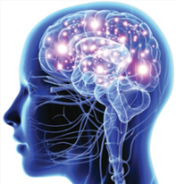 Week 3: Attachment Watch 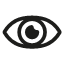 Watch this TED talk about common myths in PsychologySummarise some of the myths and explain why these are not true.Time: 30mWatch AttachmentWatch this TED talk about media and behaviour.Consider what behaviours you can relate to in this video. Explain why we need to develop relationships?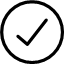 Time: 40mRead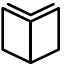 AttachmentJohn Bowlby is a famous psychologist in child psychology (attachment). Carry out some research about him and his theories/ explanations. 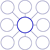 Create a thinking map/ summary notes with the key points to his work. Use this link as a starting point.Time: 1hrPre-A Level Academic Preparation Programme forPsychologyWeek 3: Attachment Watch AttachmentWhat happens with children in orphanages? Watch this TED talk and explain why foster care is so importantTime: 30mWatch AttachmentCan early childhood influence your adult behaviour? Explain how some human behaviour is predetermined and how some behaviour is due to experiences.Early childhoodTime: 30mRead - extension workHistory of psychologyhttps://allpsych.com/timeline/Cambridge university has a range of resources and activities to view on their website. https://www.myheplus.com/post-16/subjects/psychologyTime: endless hours of fun!